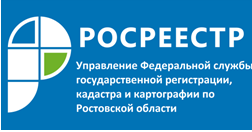 Пресс-релиз               12.10.2021
	ПО ИТОГАМ IIIКВАРТАЛА КОЛИЧЕСТВО ЗАРЕГИСТРИРОВАННЫХ В РОСТОВСКОЙ ОБЛАСТИ ДДУ ЗНАЧИТЕЛЬНО УВЕЛИЧИЛОСЬВ третьем квартале текущего года специалисты Управления Росреестра по Ростовской области внесли в Единый государственный реестр недвижимости на 19% больше записей о государственной регистрации договоров участия в долевом строительстве, чем во втором квартале. В третьем квартале текущего года внесено 5 957 записей, во втором – 4 988. Объектами ДДУ в отчетном периоде чаще всего традиционно выступали жилые помещения. Однако в третьем квартале количество зарегистрированных прав собственности на жилые помещения на основании договоров участия в долевом строительстве снизилось на 11% по сравнению с показателями второго квартала. Так, вовтором квартале текущего года было зарегистрировано 4 447 договоров с жилыми помещениями, в третьем – 3 952 договора.По сравнению совторым кварталом, в третьем квартале текущего года отмечается увеличение на 19% количества договоров, по которым предусмотрена обязанность участника долевого строительства внести денежные средства на счет эскроу. Во втором квартале показатель составил 4 075. В третьем – 4 867.Всего с начала года донское Управление Росреестра зарегистрировало 15 778 договоров участия в долевом строительстве – на 1 025 договоров больше, чем за аналогичный период прошлого года.Контакты для СМИ:Пресс-служба Управления Росреестра по Ростовской областиТатьяна Фатеева8-938-169-55-69FateevaTA@r61.rosreestr.ruwww.rosreestr.ru